http://fac.ksu.edu.sa/sites/default/files/howard_anton_chris_rorres_elementary_linear_algebra_applications_version_11th_edition.pdf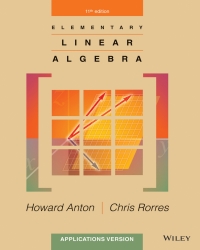 